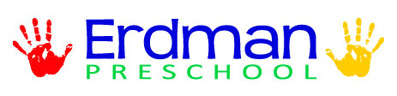 Summer Program 2024 ApplicationChild’s Name: _________________________________________________________________   Address: ______________________________________________________________________Phone: _______________________________________________________________________Birth date: _____________________________________________________________________Email: ________________________________________________________________________Allergies: _____________________________________________________________________Parent’s Name: ____________________________ Phone: ______________________________Parent’s Name: ____________________________ Phone: ______________________________           Previous school/summer program experience:____________________________________________________________________________________________________________________________Schedule: Monday, Tuesday, and Thursdays9am-12pmCost: $140/week due with application$120/week for second child in same sessionPayable by check only to Erdman PreschoolSessions 1 and 2 are for current Erdman Students ONLY.Check Session(s) ChoiceSummer Program 2024We look forward to fun-filled days at Erdman’s Summer Program where your child will explore, create, and play with friends. Each session we meet on our shady playground for outdoor play, arts & crafts, stories, games, and music. On the occasional rainy day we will be inside at the Erdman Preschool. Snack and filtered water are provided. Mondays, Tuesdays, Thursdays 9:00AM – 12:00PMFor children who are 2.9 months by June 1st, 2023 through 6 years oldCheck Session(s) Choice*Session 1 and Session 2 are reserved for children currently attending Erdman Preschool. Each session is $140 for the first child. The second child in the family attending the same week is $120The fee and ALL REQUIRED PAPERWORK are due with your application to confirm your spot. For Erdman families tuition payments must be current to register for our summer program.Check should be made payable to Erdman Preschool. NO cash will be accepted.Credit will not be given for missed days.Registration is based on first come, first serve basis and will be accepted starting 3/15/24.There is a 10 child minimum per session.If you must cancel and the spot gets filled, you will receive full reimbursement. If it does not fill, no credit will be given.Applications and forms are available at the Erdman Preschool office and at www.erdmanpreschool.com Summer Program Checklist:For All Children 
For Children NEW to Erdman (due prior to start of session)Application, first payment, updated physician’s form (see above)Location: Erdman Preschool		                           Contact: Tiffanie Castro and Carol Dwyer330 First Parish Road (Rear)			            Tiffanie: ctiffanie11@yahoo.com Scituate, MA 02066			                            Carol: ca6779@yahoo.com 									 Session 1June 17th ,18th ,20th A Pirate’s Life For MeSession 2June 24th ,25th ,27th A-Camping We Will Go!Session 3July 8th ,9th ,11th Trick or TrickSession 4July 15th , 16th ,18th Tie Dye Fun!Session 5July 22nd ,23rd, 25th Under The SeaSession 6July 29th ,30th , Aug 1st Olympics*Session 1June 17th, 18th, 20th A Pirate’s Life For Me*Session 2June 24th, 25th, 27th A-Camping We Will Go!Session 3July 8th, 9th, 11th Trick or TreatSession 4July 15th , 16th , 18th Tie Dye Fun!Session 5July 22nd, 23rd, 25th Under the SeaSession 6July 29th, 30th, Aug 1st Olympics ApplicationFull PaymentPhysician’s Form listing immunizations and lead testing (dated within one year of session date)MA DEEC Authorization and ConsentDevelopmental History and Background InformationFirst Aid and Emergency Medical Care Consent FormTransportation Plan and Authorization 